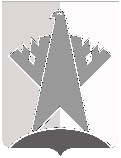 ДУМА СУРГУТСКОГО РАЙОНАХанты-Мансийского автономного округа - ЮгрыРЕШЕНИЕ«18» мая 2018 года                                                                                                             № 408-нпа    г. СургутДума Сургутского района решила:1. Внести в решение Думы Сургутского района от 23 ноября 2016 года 
№ 20-нпа «Об утверждении местных нормативов градостроительного проектирования сельского поселения Угут Сургутского района Ханты-Мансийского автономного округа – Югры» следующие изменения:1) в преамбуле решения слова «от 25 ноября 2014 года № 614-нпа» заменить словами «от 23 ноября 2017 года № 267-нпа»;2) в подпункте 8 пункта 3 статьи 3 приложения к решению слова «2016-2020 годы» заменить словами «2018 - 2025 годы и на период до 2030 года»;3) подпункт 10 пункта 3 статьи 3 приложения к решению после слов «коммунальных услуг» дополнить словами «и нормативов потребления коммунальных ресурсов в целях содержания общего имущества в многоквартирном доме»;4) в подпункте 10 пункта 3 статьи 3 приложения к решению слова «от 11.11.2013 № 22-нп» заменить словами «от 25 декабря 2017 года № 12-нп»;5) подпункт 2 пункта 4 статьи 3 приложения к решению изложить в следующей редакции:  «2) постановление администрации Сургутского района от 24 октября 2017 года № 3728 «О прогнозе социально-экономического развития Сургутского района на 2018 год и на плановый период 2019 и 2020 годов»;»;6) подпункт 1 пункта 5 статьи 3 приложения к решению изложить в следующей редакции: «1) решение Совета депутатов сельского поселения Угут от 17 апреля 2018 года № 240 «Об утверждении Правил благоустройства муниципального образования сельского поселения Угут».».2. Решение вступает в силу после его обнародования, за исключением подпункта 4 пункта 1 настоящего решения, который вступает в силу с 01 июля 2018 года.О внесении изменений в решение Думы Сургутского района от 23 
ноября 2016 года № 20-нпа 
«Об утверждении местных нормативов градостроительного проектирования сельского поселения 
Угут Сургутского района Ханты-
Мансийского автономного округа – Югры»Председатель Думы Сургутского районаА.П. Сименяк«18» мая 2018 годаИсполняющий полномочия главы Сургутского районаМ.Э. Нигматуллин«18» мая 2018 года